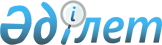 О внесении изменений в решение районного маслихата очередной XXX-сессии, IV-созыва N 231-4/30 от 23 декабря 2010 года "О районном бюджете на 2011 - 2013 годы"Решение маслихата Железинского района Павлодарской области от 30 марта 2011 года N 252-4/32. Зарегистрировано Управлением юстиции Железинского района Павлодарской области 12 апреля 2011 года N 12-6-108

      В соответствии с подпунктом 1) пункта 1 статьи 6 Закона Республики Казахстан "О местном государственном управлении и самоуправлении в Республике Казахстан" от 23 января 2001 года, подпунктом 4) пункта 2 статьи 106, пунктом 5 статьи 109 Бюджетного Кодекса Республики Казахстан от 4 декабря 2008 года, решением  Павлодарского областного маслихата (XXXIII сессия, IV созыв) от 16 марта 2011 года N 355/33 "О внесении изменений и дополнений в решение областного маслихата (XXIX сессия, IV созыв) от 13 декабря 2010 года N 324/29 "Об областном бюджете на 2011 - 2013 годы" районный маслихат РЕШИЛ:



      1. Внести в решение Железинского районного маслихата (XXX - сессия, IY – созыв) от 23 декабря 2010 года N 231-4/30 "О районном бюджете на 2011 - 2013 годы" (зарегистрированное в Реестре государственной регистрации нормативных правовых актов за  N 12-6-103, опубликованное в районной газете "Родные просторы" 15 января 2011 года N 3, следующие изменения:



      пункт 1 указанного решения изложить в следующей редакции:

      "1. Утвердить районный бюджет на 2011 - 2013 годы согласно приложениям 1, 2, 3 соответственно, в том числе на 2011 год в следующих объемах:

      1) доходы - 2003783,0 тыс. тенге, в том числе:

      налоговые поступления - 318341,0 тыс. тенге;

      неналоговые поступления - 950,0 тыс. тенге;

      поступления от продажи основного капитала - 268,0 тыс. тенге;

      поступления трансфертов - 1684224,0 тыс. тенге;

      2) затраты - 2016656,0 тыс. тенге;

      3) чистое бюджетное кредитование - 13440,0 тыс. тенге, в том числе:

      бюджетные кредиты - 14288,0 тыс. тенге;

      погашение бюджетных кредитов - 848,0 тыс.тенге;

      4) сальдо по операциям с финансовыми активами равно нулю;

      5) дефицит бюджета - -26313,0 тыс. тенге;

      финансирование дефицита бюджета - 26313,0 тыс. тенге."



      Приложения 1, 5 изложить в новой редакции согласно приложениям 1, 2 к настоящему решению.



      2. Контроль за исполнением настоящего решения возложить на постоянную комиссию социально-экономического развития и бюджета районного маслихата.



      3. Настоящее решение вводится в действие с 1 января 2011 года.      Председатель сессии, Секретарь

      районного Маслихата                        В. Крутиков

Приложение 1            

к решению Железинского районного маслихата

внеочередной XXXII сессии IV созыва    

от 30 марта 2011 года N 252-4/32     Районный бюджет на 2011 год

Приложение 2             

к решению Железинского районного маслихата

внеочередной XXXII сессии IV созыва    

N 252-4/32 от 30 марта 2011 года      Перечень местных бюджетных программ

сельских округов на 2011 год
					© 2012. РГП на ПХВ «Институт законодательства и правовой информации Республики Казахстан» Министерства юстиции Республики Казахстан
				КатегорияКатегорияКатегорияКатегорияВсего ( тыс. тенге)КлассКлассКлассВсего ( тыс. тенге)ПодклассПодклассВсего ( тыс. тенге)НаименованиеВсего ( тыс. тенге)12345I. ДОХОДЫ2 003 7831Налоговые поступления318 34101Подоходный налог112 8092Индивидуальный подоходный налог11280903Социальный налог88 8221Социальный налог8882204Hалоги на собственность103 3971Hалоги на имущество811553Земельный налог17274Hалог на транспортные средства91195Единый земельный налог1139605Внутренние налоги на товары, работы и услуги12 1132Акцизы14983Поступления за использование природных и других ресурсов88394Сборы за ведение предпринимательской и профессиональной деятельности177608Обязательные платежи, взимаемые за совершение юридически значимых действий и (или) выдачу документов уполномоченными на то государственными органами или должностными лицами1 2001Государственная пошлина12002Неналоговые поступления95001Доходы от государственной собственности4605Доходы от аренды имущества, находящегося в государственной собственности46004Штрафы, пеня, санкции, взыскания, налагаемые государственными учреждениями, финансируемыми из государственного бюджета, а также содержащимися и финансируемыми из бюджета (сметы расходов) Национального Банка Республики Казахстан1801Штрафы, пеня, санкции, взыскания, налагаемые государственными учреждениями, финансируемыми из государственного бюджета, а также содержащимися и финансируемыми из бюджета (сметы расходов) Национального Банка Республики Казахстан, за исключением поступлений от организаций нефтяного сектора18006Прочие неналоговые поступления3101Прочие неналоговые поступления3103Поступления от продажи основного капитала26803Продажа земли и нематериальных активов2682Продажа нематериальных активов2684Поступления трансфертов1 684 22402Трансферты из вышестоящих органов государственного управления1 684 2242Трансферты из областного бюджета1684224Функциональная группаФункциональная группаФункциональная группаФункциональная группаФункциональная группаВсего тыс. тенгеФункциональная подгруппаФункциональная подгруппаФункциональная подгруппаФункциональная подгруппаВсего тыс. тенгеАдминистратор бюджетных программАдминистратор бюджетных программАдминистратор бюджетных программВсего тыс. тенгеПрограммаПрограммаВсего тыс. тенгеНаименованиеВсего тыс. тенге123456II. ЗАТРАТЫ201665601Государственные услуги общего характера2073121Представительные, исполнительные и другие органы, выполняющие общие функции государственного управления183535112Аппарат маслихата района (города областного значения)15217001Услуги по обеспечению деятельности маслихата района (города областного значения)15041003Капитальные расходы государственных органов176122Аппарат акима района (города областного значения)49898001Услуги по обеспечению деятельности акима района (города областного значения)49898123Аппарат акима района в городе, города районного значения, поселка, аула (села), аульного (сельского) округа118420001Услуги по обеспечению деятельности акима района в городе, города районного значения, поселка, аула (села), аульного (сельского) округа116160022Капитальные расходы государственных органов22602Финансовая деятельность8306452Отдел финансов района (города областного значения)8306001Услуги по реализации государственной политики в области исполнения бюджета района (города областного значения) и управления коммунальной собственностью района (города областного значения)7330003Проведение оценки имущества в целях налогообложения159011Учет, хранение, оценка и реализация  имущества, поступившего в коммунальную собственность467018Капитальные расходы государственных органов3505Планирование и статистическая деятельность15471453Отдел экономики и бюджетного планирования района (города областного значения)15471001Услуги по реализации государственной политики в области формирования и развития экономической политики, системы государственного планирования и управления района (города областного значения)1547102Оборона75021Военные нужды7502122Аппарат акима района (города областного значения)7502005Мероприятия в рамках исполнения всеобщей воинской обязанности750204Образование12957321Дошкольное воспитание и обучение68339123Аппарат акима района в городе, города районного значения, поселка, аула (села), аульного (сельского) округа68339004Поддержка организаций дошкольного воспитания и обучения68039025Увеличение размера доплаты за квалификационную категорию учителям школ и воспитателям дошкольных организаций образования3002Начальное, основное среднее и общее среднее образование1194119123Аппарат акима района в городе, города районного значения, поселка, аула (села), аульного (сельского) округа6233005Организация бесплатного подвоза учащихся до школы и обратно в аульной (сельской) местности6233464Отдел образования района (города областного значения)1187886003Общеобразовательное обучение1181166006Дополнительное образование для детей67209Прочие услуги в области образования33274464Отдел образования района (города областного значения)33274001Услуги по реализации государственной политики на местном уровне в области образования13337005Приобретение и доставка учебников, учебно-методических комплексов для государственных учреждений образования района (города областного значения)8119007Проведение школьных олимпиад, внешкольных мероприятий и конкурсов районного (городского) масштаба1755015Ежемесячные выплаты денежных средств опекунам (попечителям) на содержание ребенка сироты (детей-сирот), и ребенка (детей), оставшегося без попечения родителей6955020Обеспечение оборудованием, программным обеспечением детей-инвалидов, обучающихся на дому310805Здравоохранение2819Прочие услуги в области здравоохранения281123Аппарат акима района в городе, города районного значения, поселка, аула (села), аульного (сельского) округа281002Организация в экстренных случаях доставки тяжелобольных людей до ближайшей организации здравоохранения, оказывающей врачебную помощь28106Социальная помощь и социальное обеспечение948822Социальная помощь76460123Аппарат акима района в городе, города районного значения, поселка, аула (села), аульного (сельского) округа13121003Оказание социальной помощи нуждающимся гражданам на дому13121451Отдел занятости и социальных программ района (города областного значения)63339002Программа занятости16115005Государственная адресная социальная помощь3113006Жилищная помощь171007Социальная помощь отдельным категориям нуждающихся граждан по решениям местных представительных органов25272010Материальное обеспечение детей-инвалидов, воспитывающихся и обучающихся на дому980014Оказание социальной помощи нуждающимся гражданам на дому1773016Государственные пособия на детей до 18 лет4989017Обеспечение нуждающихся инвалидов обязательными гигиеническими средствами и предоставление услуг специалистами жестового языка, индивидуальными помощниками в соответствии с индивидуальной программой реабилитации инвалида3483023Обеспечение деятельности центров занятости74439Прочие услуги в области социальной помощи и социального обеспечения18422451Отдел занятости и социальных программ района (города областного значения)18422001Услуги по реализации государственной политики на местном уровне в области обеспечения занятости социальных программ для населения18133011Оплата услуг по зачислению, выплате и доставке пособий и других социальных выплат28907Жилищно-коммунальное хозяйство936801Жилищное хозяйство797123Аппарат акима района в городе, города районного значения, поселка, аула (села), аульного (сельского) округа397007Организация сохранения государственного жилищного фонда города районного значения, поселка (аула) села, (аульного) сельского округа397458Отдел жилищно-коммунального хозяйства, пассажирского транспорта и автомобильных дорог района (города областного значения)400004Обеспечение жильем отдельных категорий граждан160005Снос аварийного и ветхого жилья2402Коммунальное хозяйство74809123Аппарат акима района в городе, города районного значения, поселка, аула (села), аульного (сельского) округа866014Организация водоснабжения населенных пунктов866458Отдел жилищно-коммунального хозяйства, пассажирского транспорта и автомобильных дорог района (города областного значения)398012Функционирование системы водоснабжения и водоотведения398466Отдел архитектуры, градостроительства и строительства района (города областного значения)73545005Развитие коммунального хозяйства735453Благоустройство населенных пунктов18074123Аппарат акима района в городе, города районного значения, поселка, аула (села), аульного (сельского) округа18074008Освещение улиц населенных пунктов7578009Обеспечение санитарии населенных пунктов8368010Содержание мест захоронений и погребение безродных106011Благоустройство и озеленение населенных пунктов202208Культура, спорт, туризм и информационное пространство1801441Деятельность в области культуры125631123Аппарат акима района в городе, города районного значения, поселка, аула (села), аульного (сельского) округа29577006Поддержка культурно-досуговой работы на местном уровне29577457Отдел культуры, развития языков, физической культуры и спорта района (города областного значения)96054003Поддержка культурно-досуговой работы93649015Обеспечение сохранности историко-культурного наследия и доступа к ним24052Спорт2720457Отдел культуры, развития языков, физической культуры и спорта района (города областного значения)2720009Проведение спортивных соревнований на районном (города областного значения) уровне27203Информационное пространство36990456Отдел внутренней политики района (города областного значения)5673002Услуги по проведению государственной информационной политики через газеты и журналы4998005Услуги по проведению государственной информационной политики через телерадиовещание675457Отдел культуры, развития языков, физической культуры и спорта района (города областного значения)31317006Функционирование районных (городских) библиотек31025007Развитие государственного языка и других языков народов Казахстана2929Прочие услуги по организации культуры, спорта, туризма и информационного пространства14803456Отдел внутренней политики района (города областного значения)6763001Услуги по реализации государственной политики на местном уровне в области информации, укрепления государственности и формирования социального оптимизма граждан6111003Реализация региональных программ в сфере молодежной политики452006Капитальные расходы государственных органов200457Отдел культуры, развития языков, физической культуры и спорта района (города областного значения)8040001Услуги по реализации государственной политики на местном уровне в сфере культуры, развития языков, физической культуры и спорта804010Сельское, водное, лесное, рыбное хозяйство, особо охраняемые природные территории, охрана окружающей среды и животного мира, земельные отношения661071Сельское хозяйство16386453Отдел экономики и бюджетного планирования района (города областного значения)3356099Реализация мер социальной поддержки специалистов социальной сферы сельских населенных пунктов за счет целевого трансферта из республиканского бюджета3356466Отдел архитектуры, градостроительства и строительства района (города областного значения)7000010Развитие объектов сельского хозяйства7000473Отдел ветеринарии района (города областного значения)6030001Услуги по реализации государственной политики на местном уровне в сфере ветеринарии5816005Обеспечение функционирования скотомогильников (биотермических ям)2142Водное хозяйство29802466Отдел архитектуры, градостроительства и строительства района (города областного значения)29802012Развитие системы водоснабжения298026Земельные отношения6342463Отдел земельных отношений района (города областного значения)6342001Услуги по реализации государственной политики в области регулирования земельных отношений на территории района (города областного значения)63429Прочие услуги в области сельского, водного, лесного, рыбного хозяйства, охраны окружающей среды и земельных отношений13577473Отдел ветеринарии района (города областного значения)13577011Проведение противоэпизоотических мероприятий1357711Промышленность, архитектурная, градостроительная и строительная деятельность65572Архитектурная, градостроительная и строительная деятельность6557466Отдел  архитектуры, градостроительства и строительства района (города областного значения)6557001Услуги по реализации государственной политики в области строительства, улучшения архитектурного облика городов, районов и населенных пунктов области и обеспечению рационального и эффективного градостроительного освоения территории района (города областного значения)655712Транспорт и коммуникации367741Автомобильный транспорт36214123Аппарат акима района в городе, города районного значения, поселка, аула (села), аульного (сельского) округа17968013Обеспечение функционирования автомобильных дорог в городах районного значения, поселках, аулах (селах), аульных (сельских) округах17968458Отдел жилищно-коммунального хозяйства, пассажирского транспорта и автомобильных дорог района (города областного значения)18246023Обеспечение функционирования автомобильных дорог182469Прочие услуги в сфере транспорта и коммуникаций560458Отдел жилищно-коммунального хозяйства, пассажирского транспорта и автомобильных дорог района (города областного значения)560024Организация внутрипоселковых (внутригородских) внутрирайонных общественных пассажирских перевозок56013Прочие272233Поддержка предпринимательской деятельности и защита конкуренции303454Отдел предпринимательства и сельского хозяйства района (города областного значения)303006Поддержка предпринимательской деятельности3039Прочие26920451Отдел занятости и социальных программ района (города областного значения)3120022Поддержка частного предпринимательства в рамках программы "Дорожная карта бизнеса - 2020"3120452Отдел финансов района (города областного значения)3642012Резерв местного исполнительного органа района (города областного значения)3642454Отдел предпринимательства и сельского хозяйства района (города областного значения)14003001Услуги по реализации государственной политики на местном уровне в области развития предпринимательства, промышленности и сельского хозяйства14003458Отдел жилищно-коммунального хозяйства, пассажирского транспорта и автомобильных дорог района (города областного значения)6155001Услуги по реализации государственной политики на местном уровне в области жилищно-коммунального хозяйства, пассажирского транспорта и автомобильных дорог615515Трансферты462151Трансферты462151452Отдел финансов района (города областного значения)462151452006Возврат неиспользованных (недоиспользованных) целевых трансфертов462III. ЧИСТОЕ БЮДЖЕТНОЕ КРЕДИТОВАНИЕ1344010Сельское, водное, лесное, рыбное хозяйство, особо охраняемые природные территории, охрана окружающей среды и животного мира, земельные отношения142881Сельское хозяйство14288453Отдел экономики и бюджетного планирования района (города областного значения)14288006Бюджетные кредиты для реализации мер социальной поддержки специалистов социальной сферы сельских населенных пунктов142885Погашение бюджетных кредитов84801Погашение бюджетных кредитов8481Погашение бюджетных кредитов, выданных из государственного бюджета848IУ. САЛЬДО ПО ОПЕРАЦИЯМ С ФИНАНСОВЫМИ АКТИВАМИ0У. ДЕФИЦИТ БЮДЖЕТА-26313УI. ФИНАНСИРОВАНИЕ ДЕФИЦИТА БЮДЖЕТА26 313Функциональная  группаФункциональная  группаФункциональная  группаФункциональная  группаФункциональная  группаФункциональная подгруппаФункциональная подгруппаФункциональная подгруппаФункциональная подгруппаАдминистратор бюджетных программАдминистратор бюджетных программАдминистратор бюджетных программПрограммаПрограммаНаименование12345Актауский сельский округ
01Государственные услуги общего характера1Представительные, исполнительные и другие органы, выполняющие общие функции государственного управления123Аппарат акима района в городе, города районного значения, поселка, аула (села), аульного (сельского) округа001Услуги по обеспечению деятельности акима района в городе, города районного значения, поселка, аула (села), аульного (сельского) округа022Капитальные расходы государственных органов04Образование2Начальное, основное среднее и общее среднее образование123Аппарат акима района в городе, города районного значения, поселка, аула (села), аульного (сельского) округа005Организация бесплатного подвоза учащихся до школы и обратно в аульной (сельской) местности05Здравоохранение9Прочие услуги в области здравоохранения123Аппарат акима района в городе, города районного значения, поселка, аула (села), аульного (сельского) округа002Организация в экстренных случаях доставки тяжелобольных людей до ближайшей организации здравоохранения, оказывающей врачебную помощь06Социальная помощь и социальное обеспечение2Социальная помощь123Аппарат акима района в городе, города районного значения, поселка, аула (села), аульного (сельского) округа003Оказание социальной помощи нуждающимся гражданам на дому07Жилищно-коммунальное хозяйство3Благоустройство населенных пунктов123Аппарат акима района в городе, города районного значения, поселка, аула (села), аульного (сельского) округа008Освещение улиц населенных пунктов009Обеспечение санитарии населенных пунктов010Содержание мест захоронений и погребение безродных011Благоустройство и озеленение населенных пунктов12Транспорт и коммуникации1Автомобильный транспорт123Аппарат акима района в городе, города районного значения, поселка, аула (села), аульного (сельского) округа013Обеспечение функционирования автомобильных дорог в городах районного значения, поселках, аулах (селах), аульных (сельских) округахАлакольский сельский округ
01Государственные услуги общего характера1Представительные, исполнительные и другие органы, выполняющие общие функции государственного управления123Аппарат акима района в городе, города районного значения, поселка, аула (села), аульного (сельского) округа001Услуги по обеспечению деятельности акима района в городе, города районного значения, поселка, аула (села), аульного (сельского) округа022Капитальные расходы государственных органов04Образование1Дошкольное воспитание и обучение123Аппарат акима района в городе, города районного значения, поселка, аула (села), аульного (сельского) округа004Поддержка организаций дошкольного воспитания и обучения05Здравоохранение9Прочие услуги в области здравоохранения123Аппарат акима района в городе, города районного значения, поселка, аула (села), аульного (сельского) округа002Организация в экстренных случаях доставки тяжелобольных людей до ближайшей организации здравоохранения, оказывающей врачебную помощь06Социальная помощь и социальное обеспечение2Социальная помощь123Аппарат акима района в городе, города районного значения, поселка, аула (села), аульного (сельского) округа003Оказание социальной помощи нуждающимся гражданам на дому07Жилищно-коммунальное хозяйство3Благоустройство населенных пунктов123Аппарат акима района в городе, города районного значения, поселка, аула (села), аульного (сельского) округа008Освещение улиц населенных пунктов009Обеспечение санитарии населенных пунктов010Содержание мест захоронений и погребение безродных011Благоустройство и озеленение населенных пунктов08Культура, спорт, туризм и информационное пространство1Деятельность в области культуры123Аппарат акима района в городе, города районного значения, поселка, аула (села), аульного (сельского) округа006Поддержка культурно-досуговой работы на местном уровне12Транспорт и коммуникации1Автомобильный транспорт123Аппарат акима района в городе, города районного значения, поселка, аула (села), аульного (сельского) округа013Обеспечение функционирования автомобильных дорог в городах районного значения, поселках, аулах (селах), аульных (сельских) округахБашмачинский сельский округ
01Государственные услуги общего характера1Представительные, исполнительные и другие органы, выполняющие общие функции государственного управления123Аппарат акима района в городе, города районного значения, поселка, аула (села), аульного (сельского) округа001Услуги по обеспечению деятельности акима района в городе, города районного значения, поселка, аула (села), аульного (сельского) округа022Капитальные расходы государственных органов04Образование2Начальное, основное среднее и общее среднее образование123Аппарат акима района в городе, города районного значения, поселка, аула (села), аульного (сельского) округа005Организация бесплатного подвоза учащихся до школы и обратно в аульной (сельской) местности05Здравоохранение9Прочие услуги в области здравоохранения123Аппарат акима района в городе, города районного значения, поселка, аула (села), аульного (сельского) округа002Организация в экстренных случаях доставки тяжелобольных людей до ближайшей организации здравоохранения, оказывающей врачебную помощь06Социальная помощь и социальное обеспечение2Социальная помощь123Аппарат акима района в городе, города районного значения, поселка, аула (села), аульного (сельского) округа003Оказание социальной помощи нуждающимся гражданам на дому07Жилищно-коммунальное хозяйство3Благоустройство населенных пунктов123Аппарат акима района в городе, города районного значения, поселка, аула (села), аульного (сельского) округа008Освещение улиц населенных пунктов009Обеспечение санитарии населенных пунктов010Содержание мест захоронений и погребение безродных011Благоустройство и озеленение населенных пунктов08Культура, спорт, туризм и информационное пространство1Деятельность в области культуры123Аппарат акима района в городе, города районного значения, поселка, аула (села), аульного (сельского) округа006Поддержка культурно-досуговой работы на местном уровне12Транспорт и коммуникации1Автомобильный транспорт123Аппарат акима района в городе, города районного значения, поселка, аула (села), аульного (сельского) округа013Обеспечение функционирования автомобильных дорог в городах районного значения, поселках, аулах (селах), аульных (сельских) округахВалихановский сельский округ
01Государственные услуги общего характера1Представительные, исполнительные и другие органы, выполняющие общие функции государственного управления123Аппарат акима района в городе, города районного значения, поселка, аула (села), аульного (сельского) округа001Услуги по обеспечению деятельности акима района в городе, города районного значения, поселка, аула (села), аульного (сельского) округа05Здравоохранение9Прочие услуги в области здравоохранения123Аппарат акима района в городе, города районного значения, поселка, аула (села), аульного (сельского) округа002Организация в экстренных случаях доставки тяжелобольных людей до ближайшей организации здравоохранения, оказывающей врачебную помощь06Социальная помощь и социальное обеспечение2Социальная помощь123Аппарат акима района в городе, города районного значения, поселка, аула (села), аульного (сельского) округа003Оказание социальной помощи нуждающимся гражданам на дому07Жилищно-коммунальное хозяйство2Коммунальное хозяйство123Аппарат акима района в городе, города районного значения, поселка, аула (села), аульного (сельского) округа014Организация водоснабжения населенных пунктов3Благоустройство населенных пунктов123Аппарат акима района в городе, города районного значения, поселка, аула (села), аульного (сельского) округа008Освещение улиц населенных пунктов009Обеспечение санитарии населенных пунктов010Содержание мест захоронений и погребение безродных011Благоустройство и озеленение населенных пунктов08Культура, спорт, туризм и информационное пространство1Деятельность в области культуры123Аппарат акима района в городе, города районного значения, поселка, аула (села), аульного (сельского) округа006Поддержка культурно-досуговой работы на местном уровне12Транспорт и коммуникации1Автомобильный транспорт123Аппарат акима района в городе, города районного значения, поселка, аула (села), аульного (сельского) округа013Обеспечение функционирования автомобильных дорог в городах районного значения, поселках, аулах (селах), аульных (сельских) округахВеселорощинский сельский округ
01Государственные услуги общего характера1Представительные, исполнительные и другие органы, выполняющие общие функции государственного управления123Аппарат акима района в городе, города районного значения, поселка, аула (села), аульного (сельского) округа001Услуги по обеспечению деятельности акима района в городе, города районного значения, поселка, аула (села), аульного (сельского) округа04Образование2Начальное, основное среднее и общее среднее образование123Аппарат акима района в городе, города районного значения, поселка, аула (села), аульного (сельского) округа005Организация бесплатного подвоза учащихся до школы и обратно в аульной (сельской) местности05Здравоохранение9Прочие услуги в области здравоохранения123Аппарат акима района в городе, города районного значения, поселка, аула (села), аульного (сельского) округа002Организация в экстренных случаях доставки тяжелобольных людей до ближайшей организации здравоохранения, оказывающей врачебную помощь06Социальная помощь и социальное обеспечение2Социальная помощь123Аппарат акима района в городе, города районного значения, поселка, аула (села), аульного (сельского) округа003Оказание социальной помощи нуждающимся гражданам на дому07Жилищно-коммунальное хозяйство2Коммунальное хозяйство123Аппарат акима района в городе, города районного значения, поселка, аула (села), аульного (сельского) округа014Организация водоснабжения населенных пунктов3Благоустройство населенных пунктов123Аппарат акима района в городе, города районного значения, поселка, аула (села), аульного (сельского) округа008Освещение улиц населенных пунктов009Обеспечение санитарии населенных пунктов010Содержание мест захоронений и погребение безродных011Благоустройство и озеленение населенных пунктов08Культура, спорт, туризм и информационное пространство1Деятельность в области культуры123Аппарат акима района в городе, города районного значения, поселка, аула (села), аульного (сельского) округа006Поддержка культурно-досуговой работы на местном уровне12Транспорт и коммуникации1Автомобильный транспорт123Аппарат акима района в городе, города районного значения, поселка, аула (села), аульного (сельского) округа013Обеспечение функционирования автомобильных дорог в городах районного значения, поселках, аулах (селах), аульных (сельских) округахЖелезинский сельский округ
01Государственные услуги общего характера1Представительные, исполнительные и другие органы, выполняющие общие функции государственного управления123Аппарат акима района в городе, города районного значения, поселка, аула (села), аульного (сельского) округа001Услуги по обеспечению деятельности акима района в городе, города районного значения, поселка, аула (села), аульного (сельского) округа04Образование1Дошкольное воспитание и обучение123Аппарат акима района в городе, города районного значения, поселка, аула (села), аульного (сельского) округа004Поддержка организаций дошкольного воспитания и обучения2Начальное, основное среднее и общее среднее образование123Аппарат акима района в городе, города районного значения, поселка, аула (села), аульного (сельского) округа005Организация бесплатного подвоза учащихся до школы и обратно в аульной (сельской) местности05Здравоохранение9Прочие услуги в области здравоохранения123Аппарат акима района в городе, города районного значения, поселка, аула (села), аульного (сельского) округа002Организация в экстренных случаях доставки тяжелобольных людей до ближайшей организации здравоохранения, оказывающей врачебную помощь06Социальная помощь и социальное обеспечение2Социальная помощь123Аппарат акима района в городе, города районного значения, поселка, аула (села), аульного (сельского) округа003Оказание социальной помощи нуждающимся гражданам на дому07Жилищно-коммунальное хозяйство1Жилищное хозяйство123Аппарат акима района в городе, города районного значения, поселка, аула (села), аульного (сельского) округа007Организация сохранения государственного жилищного фонда города районного значения, поселка (аула) села, (аульного) сельского округа3Благоустройство населенных пунктов123Аппарат акима района в городе, города районного значения, поселка, аула (села), аульного (сельского) округа008Освещение улиц населенных пунктов009Обеспечение санитарии населенных пунктов010Содержание мест захоронений и погребение безродных011Благоустройство и озеленение населенных пунктов12Транспорт и коммуникации1Автомобильный транспорт123Аппарат акима района в городе, города районного значения, поселка, аула (села), аульного (сельского) округа013Обеспечение функционирования автомобильных дорог в городах районного значения, поселках, аулах (селах), аульных (сельских) округахЕнбекшинский сельский округ
01Государственные услуги общего характера1Представительные, исполнительные и другие органы, выполняющие общие функции государственного управления123Аппарат акима района в городе, города районного значения, поселка, аула (села), аульного (сельского) округа001Услуги по обеспечению деятельности акима района в городе, города районного значения, поселка, аула (села), аульного (сельского) округа05Здравоохранение9Прочие услуги в области здравоохранения123Аппарат акима района в городе, города районного значения, поселка, аула (села), аульного (сельского) округа002Организация в экстренных случаях доставки тяжелобольных людей до ближайшей организации здравоохранения, оказывающей врачебную помощь06Социальная помощь и социальное обеспечение2Социальная помощь123Аппарат акима района в городе, города районного значения, поселка, аула (села), аульного (сельского) округа003Оказание социальной помощи нуждающимся гражданам на дому07Жилищно-коммунальное хозяйство3Благоустройство населенных пунктов123Аппарат акима района в городе, города районного значения, поселка, аула (села), аульного (сельского) округа008Освещение улиц населенных пунктов009Обеспечение санитарии населенных пунктов010Содержание мест захоронений и погребение безродных011Благоустройство и озеленение населенных пунктов08Культура, спорт, туризм и информационное пространство1Деятельность в области культуры123Аппарат акима района в городе, города районного значения, поселка, аула (села), аульного (сельского) округа006Поддержка культурно-досуговой работы на местном уровне12Транспорт и коммуникации1Автомобильный транспорт123Аппарат акима района в городе, города районного значения, поселка, аула (села), аульного (сельского) округа013Обеспечение функционирования автомобильных дорог в городах районного значения, поселках, аулах (селах), аульных (сельских) округахКазахстанский сельский округ
01Государственные услуги общего характера1Представительные, исполнительные и другие органы, выполняющие общие функции государственного управления123Аппарат акима района в городе, города районного значения, поселка, аула (села), аульного (сельского) округа001Услуги по обеспечению деятельности акима района в городе, города районного значения, поселка, аула (села), аульного (сельского) округа022Капитальные расходы государственных органов05Здравоохранение9Прочие услуги в области здравоохранения123Аппарат акима района в городе, города районного значения, поселка, аула (села), аульного (сельского) округа002Организация в экстренных случаях доставки тяжелобольных людей до ближайшей организации здравоохранения, оказывающей врачебную помощь06Социальная помощь и социальное обеспечение2Социальная помощь123Аппарат акима района в городе, города районного значения, поселка, аула (села), аульного (сельского) округа003Оказание социальной помощи нуждающимся гражданам на дому07Жилищно-коммунальное хозяйство2Коммунальное хозяйство123Аппарат акима района в городе, города районного значения, поселка, аула (села), аульного (сельского) округа014Организация водоснабжения населенных пунктов3Благоустройство населенных пунктов123Аппарат акима района в городе, города районного значения, поселка, аула (села), аульного (сельского) округа008Освещение улиц населенных пунктов009Обеспечение санитарии населенных пунктов010Содержание мест захоронений и погребение безродных011Благоустройство и озеленение населенных пунктов12Транспорт и коммуникации1Автомобильный транспорт123Аппарат акима района в городе, города районного значения, поселка, аула (села), аульного (сельского) округа013Обеспечение функционирования автомобильных дорог в городах районного значения, поселках, аулах (селах), аульных (сельских) округахЛесной сельский округ
01Государственные услуги общего характера1Представительные, исполнительные и другие органы, выполняющие общие функции государственного управления123Аппарат акима района в городе, города районного значения, поселка, аула (села), аульного (сельского) округа001Услуги по обеспечению деятельности акима района в городе, города районного значения, поселка, аула (села), аульного (сельского) округа04Образование2Начальное, основное среднее и общее среднее образование123Аппарат акима района в городе, города районного значения, поселка, аула (села), аульного (сельского) округа005Организация бесплатного подвоза учащихся до школы и обратно в аульной (сельской) местности05Здравоохранение9Прочие услуги в области здравоохранения123Аппарат акима района в городе, города районного значения, поселка, аула (села), аульного (сельского) округа002Организация в экстренных случаях доставки тяжелобольных людей до ближайшей организации здравоохранения, оказывающей врачебную помощь06Социальная помощь и социальное обеспечение2Социальная помощь123Аппарат акима района в городе, города районного значения, поселка, аула (села), аульного (сельского) округа003Оказание социальной помощи нуждающимся гражданам на дому07Жилищно-коммунальное хозяйство3Благоустройство населенных пунктов123Аппарат акима района в городе, города районного значения, поселка, аула (села), аульного (сельского) округа008Освещение улиц населенных пунктов009Обеспечение санитарии населенных пунктов010Содержание мест захоронений и погребение безродных011Благоустройство и озеленение населенных пунктов12Транспорт и коммуникации1Автомобильный транспорт123Аппарат акима района в городе, города районного значения, поселка, аула (села), аульного (сельского) округа013Обеспечение функционирования автомобильных дорог в городах районного значения, поселках, аулах (селах), аульных (сельских) округахМихайловский сельский округ
01Государственные услуги общего характера1Представительные, исполнительные и другие органы, выполняющие общие функции государственного управления123Аппарат акима района в городе, города районного значения, поселка, аула (села), аульного (сельского) округа001Услуги по обеспечению деятельности акима района в городе, города районного значения, поселка, аула (села), аульного (сельского) округа04Образование2Начальное, основное среднее и общее среднее образование123Аппарат акима района в городе, города районного значения, поселка, аула (села), аульного (сельского) округа005Организация бесплатного подвоза учащихся до школы и обратно в аульной (сельской) местности05Здравоохранение9Прочие услуги в области здравоохранения123Аппарат акима района в городе, города районного значения, поселка, аула (села), аульного (сельского) округа002Организация в экстренных случаях доставки тяжелобольных людей до ближайшей организации здравоохранения, оказывающей врачебную помощь06Социальная помощь и социальное обеспечение2Социальная помощь123Аппарат акима района в городе, города районного значения, поселка, аула (села), аульного (сельского) округа003Оказание социальной помощи нуждающимся гражданам на дому07Жилищно-коммунальное хозяйство3Благоустройство населенных пунктов123Аппарат акима района в городе, города районного значения, поселка, аула (села), аульного (сельского) округа008Освещение улиц населенных пунктов009Обеспечение санитарии населенных пунктов010Содержание мест захоронений и погребение безродных011Благоустройство и озеленение населенных пунктов12Транспорт и коммуникации1Автомобильный транспорт123Аппарат акима района в городе, города районного значения, поселка, аула (села), аульного (сельского) округа013Обеспечение функционирования автомобильных дорог в городах районного значения, поселках, аулах (селах), аульных (сельских) округахНовомирский сельский округ
01Государственные услуги общего характера1Представительные, исполнительные и другие органы, выполняющие общие функции государственного управления123Аппарат акима района в городе, города районного значения, поселка, аула (села), аульного (сельского) округа001Услуги по обеспечению деятельности акима района в городе, города районного значения, поселка, аула (села), аульного (сельского) округа05Здравоохранение9Прочие услуги в области здравоохранения123Аппарат акима района в городе, города районного значения, поселка, аула (села), аульного (сельского) округа002Организация в экстренных случаях доставки тяжелобольных людей до ближайшей организации здравоохранения, оказывающей врачебную помощь06Социальная помощь и социальное обеспечение2Социальная помощь123Аппарат акима района в городе, города районного значения, поселка, аула (села), аульного (сельского) округа003Оказание социальной помощи нуждающимся гражданам на дому07Жилищно-коммунальное хозяйство3Благоустройство населенных пунктов123Аппарат акима района в городе, города районного значения, поселка, аула (села), аульного (сельского) округа008Освещение улиц населенных пунктов009Обеспечение санитарии населенных пунктов010Содержание мест захоронений и погребение безродных011Благоустройство и озеленение населенных пунктов08Культура, спорт, туризм и информационное пространство1Деятельность в области культуры123Аппарат акима района в городе, города районного значения, поселка, аула (села), аульного (сельского) округа006Поддержка культурно-досуговой работы на местном уровне12Транспорт и коммуникации1Автомобильный транспорт123Аппарат акима района в городе, города районного значения, поселка, аула (села), аульного (сельского) округа013Обеспечение функционирования автомобильных дорог в городах районного значения, поселках, аулах (селах), аульных (сельских) округахОзерновский сельский округ
01Государственные услуги общего характера1Представительные, исполнительные и другие органы, выполняющие общие функции государственного управления123Аппарат акима района в городе, города районного значения, поселка, аула (села), аульного (сельского) округа001Услуги по обеспечению деятельности акима района в городе, города районного значения, поселка, аула (села), аульного (сельского) округа05Здравоохранение9Прочие услуги в области здравоохранения123Аппарат акима района в городе, города районного значения, поселка, аула (села), аульного (сельского) округа002Организация в экстренных случаях доставки тяжелобольных людей до ближайшей организации здравоохранения, оказывающей врачебную помощь06Социальная помощь и социальное обеспечение2Социальная помощь123Аппарат акима района в городе, города районного значения, поселка, аула (села), аульного (сельского) округа003Оказание социальной помощи нуждающимся гражданам на дому07Жилищно-коммунальное хозяйство3Благоустройство населенных пунктов123Аппарат акима района в городе, города районного значения, поселка, аула (села), аульного (сельского) округа008Освещение улиц населенных пунктов009Обеспечение санитарии населенных пунктов010Содержание мест захоронений и погребение безродных011Благоустройство и озеленение населенных пунктов12Транспорт и коммуникации1Автомобильный транспорт123Аппарат акима района в городе, города районного значения, поселка, аула (села), аульного (сельского) округа013Обеспечение функционирования автомобильных дорог в городах районного значения, поселках, аулах (селах), аульных (сельских) округахПрииртышский сельский округ
01Государственные услуги общего характера1Представительные, исполнительные и другие органы, выполняющие общие функции государственного управления123Аппарат акима района в городе, города районного значения, поселка, аула (села), аульного (сельского) округа001Услуги по обеспечению деятельности акима района в городе, города районного значения, поселка, аула (села), аульного (сельского) округа04Образование2Начальное, основное среднее и общее среднее образование123Аппарат акима района в городе, города районного значения, поселка, аула (села), аульного (сельского) округа005Организация бесплатного подвоза учащихся до школы и обратно в аульной (сельской) местности05Здравоохранение9Прочие услуги в области здравоохранения123Аппарат акима района в городе, города районного значения, поселка, аула (села), аульного (сельского) округа002Организация в экстренных случаях доставки тяжелобольных людей до ближайшей организации здравоохранения, оказывающей врачебную помощь06Социальная помощь и социальное обеспечение2Социальная помощь123Аппарат акима района в городе, города районного значения, поселка, аула (села), аульного (сельского) округа003Оказание социальной помощи нуждающимся гражданам на дому07Жилищно-коммунальное хозяйство3Благоустройство населенных пунктов123Аппарат акима района в городе, города районного значения, поселка, аула (села), аульного (сельского) округа008Освещение улиц населенных пунктов009Обеспечение санитарии населенных пунктов010Содержание мест захоронений и погребение безродных011Благоустройство и озеленение населенных пунктов12Транспорт и коммуникации1Автомобильный транспорт123Аппарат акима района в городе, города районного значения, поселка, аула (села), аульного (сельского) округа013Обеспечение функционирования автомобильных дорог в городах районного значения, поселках, аулах (селах), аульных (сельских) округах07Жилищно-коммунальное хозяйство3Благоустройство населенных пунктов123Аппарат акима района в городе, города районного значения, поселка, аула (села), аульного (сельского) округа008Освещение улиц населенных пунктов009Обеспечение санитарии населенных пунктов010Содержание мест захоронений и погребение безродных011Благоустройство и озеленение населенных пунктов12Транспорт и коммуникации1Автомобильный транспорт123Аппарат акима района в городе, города районного значения, поселка, аула (села), аульного (сельского) округа013Обеспечение функционирования автомобильных дорог в городах районного значения, поселках, аулах (селах), аульных (сельских) округах